Obec Častohostice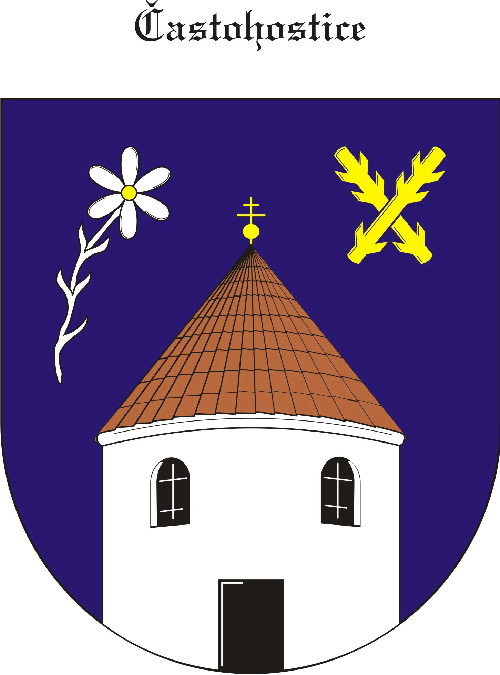 Častohostice 3,  67602 Moravské Budějovice
IČ: 60419466Zápis č. 9 ze zasedání zastupitelstva obce Častohosticeze dne 2.9.2019Datum konání: 2.9.2019 v 19.00 hodPřítomní: Bc.Marie Vláčilová,                Pokorný Václav, Nesiba Lukáš, Vydra Jiří, Kapinus Zdeněk, Plaček StanislavOmluven:Hobza Karel: Ověřovatelé: Plaček Stanislav, Vydra JiříZapisovatel:  Nesiba LukášProgram: 1. Zahájení- schválení programu                2. Vstup do svazku vodovody a kanalizace Třebíč                3. Stanovení ceny za zapůjčení obecního vybavení a pronájem obecních budov                4. Diskuse- Návrhy akcí na příští období 1.   Starostka obce Bc. Marie Vláčilová přivítala přítomné a seznámila s programem jednání.      6-0-02.   Zastupitelé projednali výhody a nevýhody vstupu do svazku vodovody a kanalizace.      Na základě posouzení zastupitelé odsouhlasili vstup do svazku vodovody a kanalizace.      6-0-03.   Starostka seznámila přítomné s možností podání žádosti na finanční příspěvek na        vytvoření pracovních míst pro obec: Výzva OPZ : Podpora zaměstnanosti a vznik           pracovních míst II. MAS Rokytná . S podáním žádosti souhlasí všichni přítomní.      6-0-0 4.   Zastupitelé schválili nové sazby za pronájem obecních budov a za zapůjčení vybavení.      Pivní sety:  Stůl          cizí/domácí 50/30Kč                         Lavice                        25/15 Kč      KD : stůl                                       50/30 Kč                Židle                                    20/10 Kč        Nájem KD:                               1000/500 Kč + energie    Nájem přísálí v KD                    500/300 Kč + energie    Prokešova stodola                     1000/500 Kč+ energie    6-0-0     5.  Diskuse- v tom, to bodě Zastupitelé řešili další možnosti konání kulturních akcí .         Schůze zastupitelstva byla ukončena v 20.45. hod Ověřovatelé:, Kapinus Zdeněk,                         Pokorný  Václav                               Starostka: Bc. Vláčilová MarieZapisovatel:    Nesiba Lukáš Obec ČastohosticeČastohostice 3,  67602 Moravské Budějovice
IČ: 60419466Usnesení ze 9. zasedání zastupitelstva obce Častohosticedne 2.97.2019Zastupitelé obce Častohostice vzali na vědomí a odsouhlasili následující usnesení:Usnesení č. 47).   Schválení  programu jednání         6-0-048).   Odsouhlasení vstupu do Svazku vodovody a kanalizace Třebíč         6-0-049).   Podání žádosti:   Podpora zaměstnanosti a vznik pracovních míst II. MAS Rokytná            6-0-050).  Stanovení cen za pronájem a zapůjčení obecního majetku        6-0-0   Ověřovatelé:, Kapinus Zdeněk,                         Pokorný  Václav                               Starostka: Bc. Vláčilová MarieZapisovatel:    Nesiba Lukáš